РЕСПУБЛИКА КАРЕЛИЯЛАХДЕНПОХСКИЙ МУНИЦИПАЛЬНЫЙ РАЙОНАДМИНИСТРАЦИЯ ХИЙТОЛЬСКОГО СЕЛЬСКОГО ПОСЕЛЕНИЯ26 сентября 2022 года                                                                                       № 83В соответствии со статьями 9 и 21 Бюджетного кодекса Российской Федерации, статьей 5 решения Совета Хийтольского сельского поселения от 11 марта 2016 года №17/2-3 «Об утверждении Положения о бюджетном процессе в муниципальном образовании «Хийтольское сельское поселение», Администрация Хийтольского сельского поселения постановляет:Внести следующие изменения и дополнения в Перечень кодов целевых статей классификации расходов бюджета Хийтольского сельского поселения и порядок их применения, утвержденный Постановлением Администрации Хийтольского сельского поселения от 15 ноября 2021 года №72:В приложение №1 «Перечень кодов целевых статей классификации расходов бюджета Хийтольского сельского поселения» включить целевые статьи:- 3200044070 – Поддержка развития территориального общественного самоуправления.Контроль по выполнению настоящего Постановления возложить на ведущего специалиста Н.О. Бойкову.Настоящее Постановление вступает в силу с момента подписания, подлежит размещению на официальном сайте Администрации Хийтольского сельского поселения. Глава Хийтольского сельского поселения                                          Л.И. ГлытенкоО внесении изменений и дополнений в Перечень кодов целевых статей классификации расходов бюджета Хийтольского сельского поселения и порядок их применения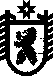 